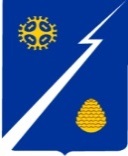 Ханты-Мансийский автономный округ – Югра (Тюменская область)Нижневартовский районАдминистрациягородского  поселения ИзлучинскПОСТАНОВЛЕНИЕот 08.09.2020                                                                                                      № 404пгт. ИзлучинскО внесении изменений в постановление администрации  поселения от 15.07.2013 № 180              «О порядке установления особого противопожарного режима  на территории городского поселения Излучинск»В соответствии с Федеральными законами от 21.12.1994 № 69-ФЗ           «О пожарной безопасности», от 06.10.2003 № 131-ФЗ «Об общих принципах организации местного самоуправления в Российской Федерации», от 22.07.2008 № 123-ФЗ «Технический регламент о требованиях пожарной безопасности», постановлением Правительства Российской Федерации от 25.04.2012 № 390            «О противопожарном режиме», постановлением правительства Ханты-Мансийского автономного округа – Югры от 31.07.2020 № 323-п «О внесении изменений в приложение к постановлению Правительства Ханты-Мансийского автономного округа – Югры от 27.08.2011 № 312-п «О Порядке введения особого противопожарного режима на территории Ханты-Мансийского автономного округа – Югры»: 1. Внести в приложение к постановлению администрации поселения           от 15.07.2013 № 180 «О порядке установления особого противопожарного           режима на территории городского поселения Излучинск» следующие изменения:1.1. Дополнить пунктом 3.2. следующего содержания:«3.2. Служба по организации общественной безопасности отдела правового обеспечения, муниципальной службы, кадров и организации общественной безопасности администрации поселения организовывает:работу оперативного штаба по предупреждению и ликвидации природных пожаров на территории городского поселения Излучинск;информирование населения поселения о правилах пожарной безопасности в лесах, дополнительных требованиях пожарной безопасности, введении ограничений на посещение лесов и периоде их действия;работу межведомственных (патрульных, патрульно-маневренных             и маневренных) групп;взаимодействие территориальных органов федеральных органов исполнительной власти, подразделений пожарной охраны, старост сельских населенных пунктов, добровольцев и волонтеров для патрулирования населенных пунктов, наиболее пожароопасных участков, территорий ведения гражданами садоводства или огородничества в целях выявления палов сухой травянистой растительности, а также оперативного реагирования на возникающие очаги пожаров.».1.2. Дополнить пунктом 8 следующего содержания:«8. На период действия особого противопожарного режима на территории поселения:8.1. Запрещается сжигать мусор, сухую травянистую растительность, солому и пожнивные остатки, применять открытый огонь, разводить костры, проводить пожароопасные работы на землях лесного фонда, сельскохозяйственного назначения, населенных пунктов, промышленности, энергетики и иного специального назначения.8.2. Запрещается посещение гражданами лесов и въезд автотранспортных средств в лесные массивы, в том числе ведение охоты и рыболовства                   в поймах крупных рек.8.3. Запрещается использование мангалов и иных приспособлений для тепловой обработки пищи с помощью открытого огня (за исключением находящихся и эксплуатирующихся на территориях объектов общественного питания).8.4. Организовывается работа оперативного штаба по предупреждению и ликвидации природных пожаров на территории городского поселения Излучинск.8.5. Размещается на информационных стендах, освещаются в местных средствах массовой информации, на официальном сайте органов местного самоуправления поселения, местах общего доступа правила пожарной безопасности в лесах, в том числе актуальные материалы наглядной агитации.8.6. Устанавливаются на въездах в лесные массивы предупредительные аншлаги размером не менее 1 x 1,5 метра с указанием информации о введении ограничений на посещение лесов и периода их действия.8.7. Организовывается работа межведомственных (патрульных, патрульно-маневренных и маневренных) групп для патрулирования населенных пунктов, наиболее пожароопасных участков, территорий ведения гражданами садоводства или огородничества в целях выявления палов сухой травянистой растительности, а также оперативного реагирования на возникающие очаги пожаров.8.8. Обеспечивается исправное состояние источников наружного водоснабжения и подъездных путей для беспрепятственного забора воды в целях пожаротушения.».2. Отделу организации деятельности администрации поселения               (А.Г. Ахметзяновой): внести информационную справку в оригинал постановления                  администрации поселения от 15.07.2013 № 180;обнародовать (опубликовать) постановление путем его размещения               на официальном сайте органов местного самоуправления поселения.3. Постановление вступает в силу после его официального                   опубликования (обнародования).4. Контроль за выполнением постановления оставляю за собой.Глава администрации поселения                                                    В.А. Берновик